TECNOLÓGICO NACIONAL DE MÉXICOINSTITUTO TECNOLÓGICO DE CD. VICTORIAReporte Preliminar de Residencias ProfesionalesAlumno:No. Control: Carrera:Correo:Teléfono:Empresa: Proyecto:Asesor Externo:Periodo de Residencias: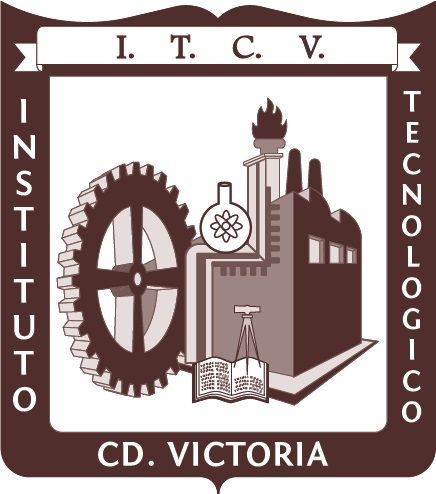 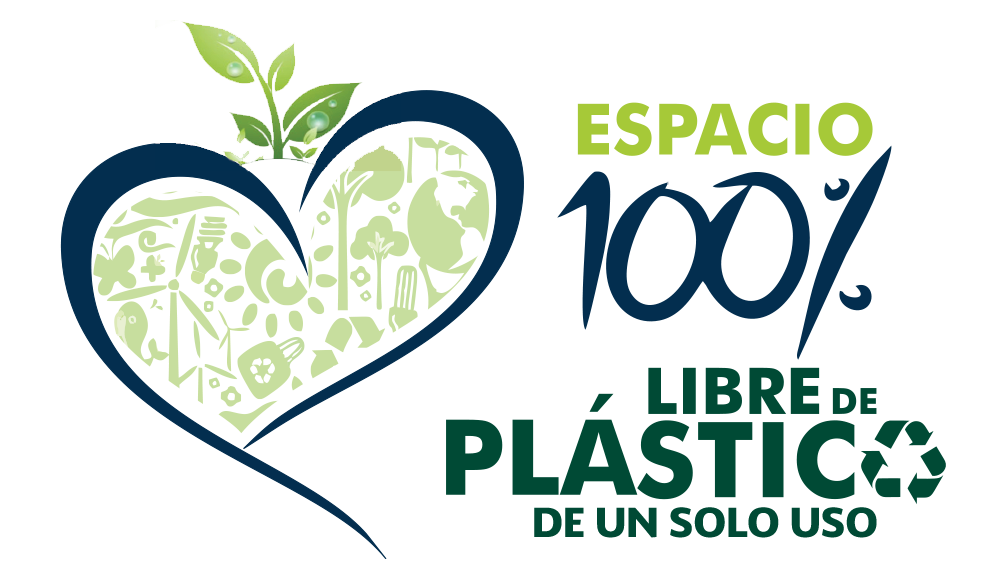 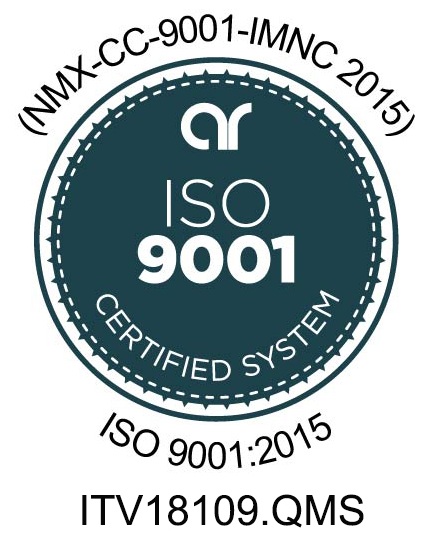 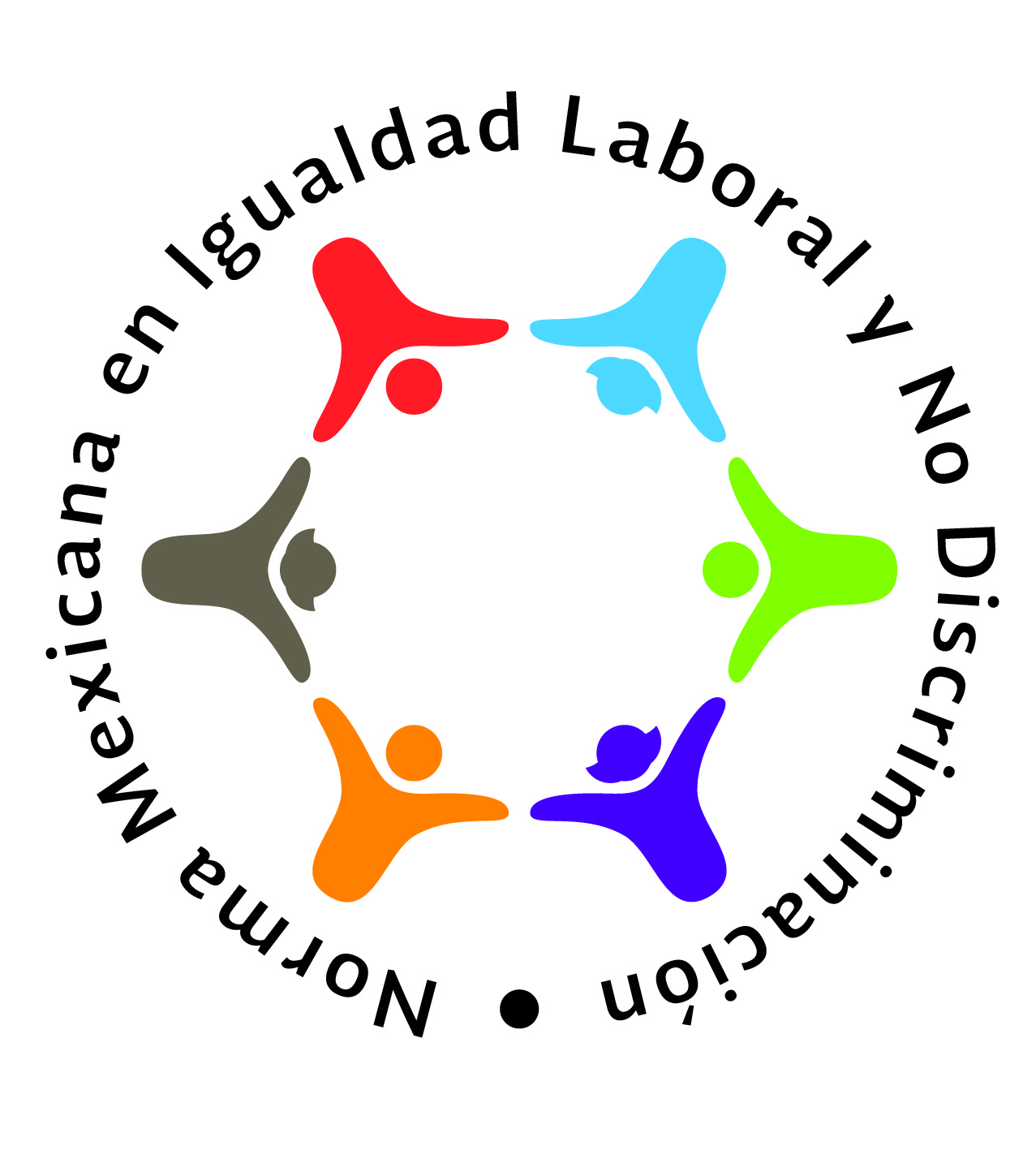 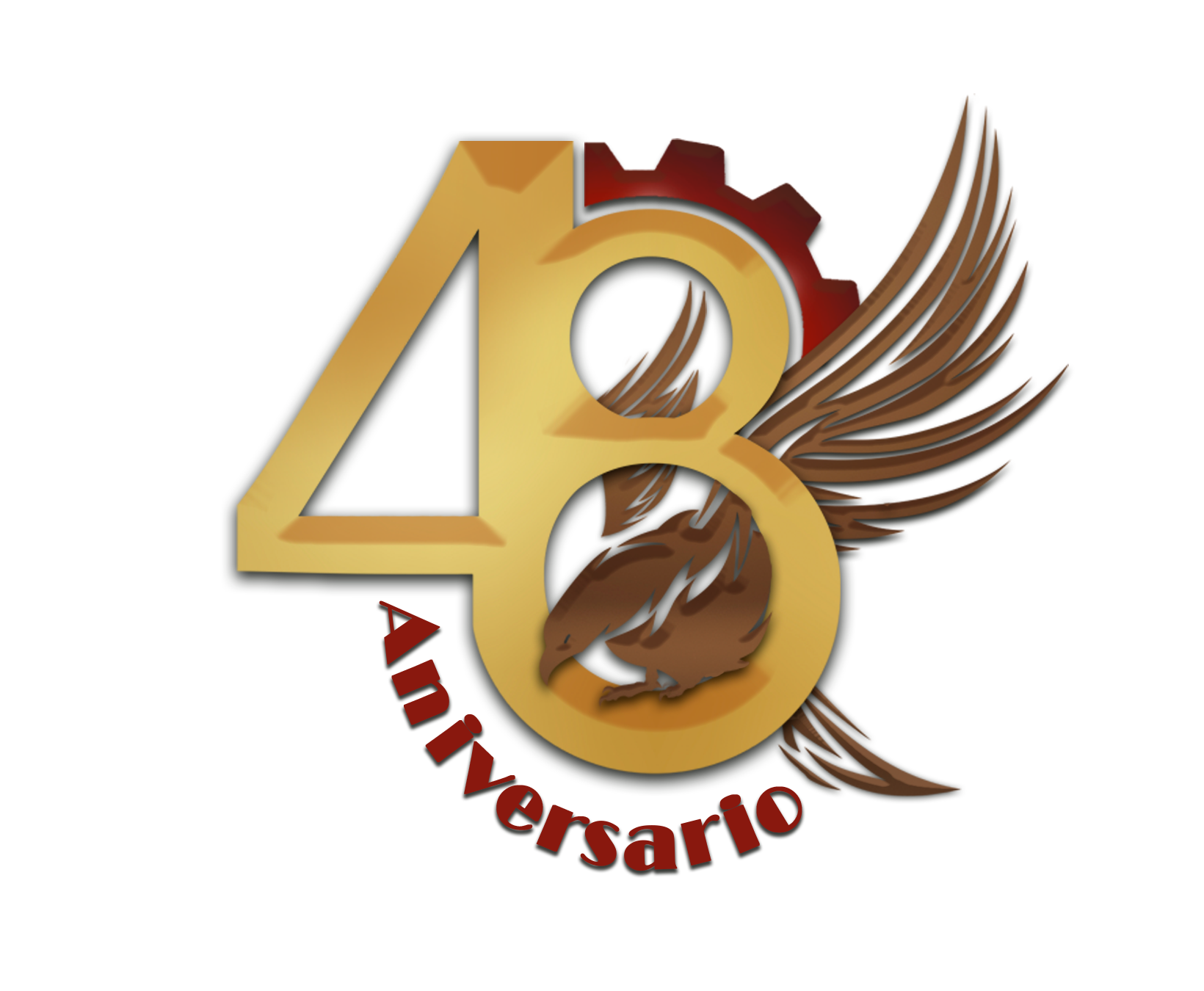 